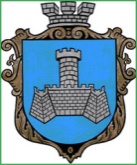 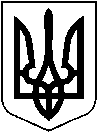 ХМІЛЬНИЦЬКА МІСЬКА РАДАВІННИЦЬКОЇ ОБЛАСТІВиконавчий комітетУКРАЇНАР І Ш Е Н Н Явід “28”  вересня 2023 р                                                                           № 564Про розгляд заяв громадянки П І А , неповнолітніх П А О, П Ю  О щодо  укладення договору про внесення змін до договору оренди землі              Розглянувши заяви громадянки П І  А , неповнолітніх П АО , П  Ю О ,  місце проживання яких зареєстроване за адресою:  Вінницька область,    м. Хмільник,   вул.     , будинок      та  відповідні документи  щодо надання дозволу  на укладення договору про внесення змін до договору оренди землі від 08.01.2008 року, зареєстрованого у Хмільницькому райвідділі ВРФ «Центр ДЗК» від   року за № на земельну ділянку кадастровий номер  , яка належить  неповнолітнім П  А О ,   р.н. та П Ю  О,   р.н., взявши до уваги пропозицію комісії з питань захисту прав дитини від   19.09.2023р. №22/6, керуючись   Сімейним кодексом України,  Цивільним кодексом України, ст.17 Закону України «Про охорону дитинства», ст. ст. 34, 59 Закону України „Про місцеве самоврядування в Україні”, виконавчий комітет міської ради вирішив:1.  Дати дозвіл  законному представнику -   матері П  І А  дати  згоду на укладення та підписання неповнолітніми П  А О ,   р.н. та П Ю  О ,   р.н. договору про внесення змін до договору оренди землі від 08.01.2008 року, зареєстрованого у Хмільницькому райвідділі ВРФ «Центр ДЗК» від   року за №  на земельну ділянку кадастровий номер   на строк до досягнення ними повноліття.         2.   Законному представнику  - матері  П  І  А  надати службі у справах дітей Хмільницької міської ради  копію   вищезазначеного   договору   відразу після  вчинення правочину для підготовки пропозицій виконкому міської ради.      3.  Контроль за виконанням цього рішення  покласти на заступника міського голови з питань діяльності виконавчих органів міської ради Сташка А.В. Міський голова                                                                 Микола ЮРЧИШИН